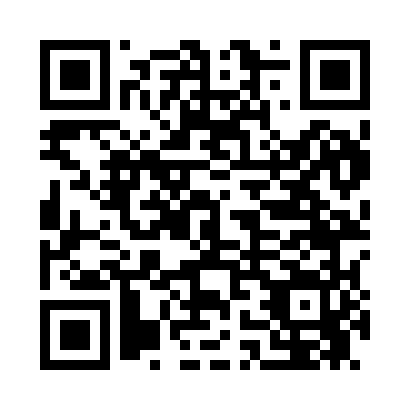 Prayer times for Colley, Pennsylvania, USAMon 1 Jul 2024 - Wed 31 Jul 2024High Latitude Method: Angle Based RulePrayer Calculation Method: Islamic Society of North AmericaAsar Calculation Method: ShafiPrayer times provided by https://www.salahtimes.comDateDayFajrSunriseDhuhrAsrMaghribIsha1Mon3:545:351:095:118:4310:242Tue3:555:361:095:118:4310:243Wed3:555:361:105:118:4210:234Thu3:565:371:105:118:4210:235Fri3:575:381:105:118:4210:226Sat3:585:381:105:118:4210:227Sun3:595:391:105:118:4110:218Mon4:005:401:105:118:4110:209Tue4:015:401:115:118:4010:2010Wed4:025:411:115:118:4010:1911Thu4:035:421:115:118:4010:1812Fri4:045:421:115:118:3910:1713Sat4:055:431:115:118:3810:1614Sun4:065:441:115:118:3810:1515Mon4:075:451:115:118:3710:1416Tue4:095:461:115:118:3710:1317Wed4:105:461:115:118:3610:1218Thu4:115:471:115:118:3510:1119Fri4:125:481:125:118:3410:1020Sat4:145:491:125:118:3410:0921Sun4:155:501:125:108:3310:0822Mon4:165:511:125:108:3210:0623Tue4:185:521:125:108:3110:0524Wed4:195:531:125:108:3010:0425Thu4:205:541:125:098:2910:0226Fri4:225:551:125:098:2810:0127Sat4:235:561:125:098:2710:0028Sun4:245:571:125:098:269:5829Mon4:265:571:125:088:259:5730Tue4:275:581:125:088:249:5531Wed4:285:591:125:088:239:54